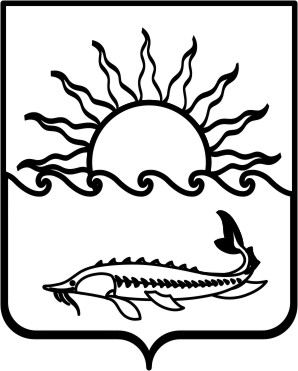 Р Е Ш Е Н И ЕСОВЕТА МУНИЦИПАЛЬНОГО ОБРАЗОВАНИЯПРИМОРСКО-АХТАРСКИЙ  РАЙОНшестого созываот  29 июня  2016 года                                                                                       №103   город  Приморско-Ахтарск  О внесении изменений в решение Совета муниципального                       образования Приморско-Ахтарский район от 29 июля 2015 года № 588                 «Об утверждении программы приватизации объектов муниципальной собственности муниципального образования   Приморско-Ахтарский  район на 2015 - 2016 годы»В целях мобилизации доходов в местный бюджет (бюджет муниципального образования Приморско-Ахтарский район), оптимизации использования муниципального имущества, недопущения его ухудшения, а также снижения бремени расходов по содержанию объектов муниципальной собственности муниципального образования Приморско-Ахтарский  район, Совет муниципального образования Приморско-Ахтарский  район  Р Е Ш И Л:  1. Внести в решение Совета муниципального образования Приморско – Ахтарский район от 29 июля 2015 года № 588  «Об утверждении программы приватизации объектов муниципальной собственности муниципального образования   Приморско-Ахтарский  район на 2015 - 2016 годы» следующие изменения:1) в приложении к решению в пункте 4 раздела III «Программы  приватизации объектов муниципальной собственности муниципального образования   Приморско-Ахтарский  район на 2015 - 2016 годы» цифры                    «16 905,24 тысяч рублей» заменить на цифры «23 001,97 тысяч рублей»;  2) в приложении к «Программе приватизации объектов муниципальной собственности муниципального образования   Приморско-Ахтарский  район на 2015 - 2016 годы»: а) в пункте 6 цифры «378 460» заменить на цифры «351 994»; б) в пункте 8 цифры «4 920 000» заменить на цифры «2 990 160»; в) в пункте 10 цифры «258 000» заменить на цифры «208 000»; г) в пункте 11 цифры «576 760» заменить на цифры «410 000»; д) в пункте 12 цифры «3 930 000» заменить на цифры «3 400 000»; е) в перечень объектов муниципальной собственности муниципального образования  Приморско-Ахтарский  район, подлежащих приватизации  в 2015 –2016 годах, добавить пункты 15, 16, 17, 18, 19, 20 следующего содержания:«                                                                                                                         ».2.  Решение вступает в силу со дня его официального опубликования.15Здание гостиницы, дом приема гостей площадью кв.м. 454,7 кв.м., кадастровый № 23:25:0302018:17, здание гостиницы, дом приема гостей площадью 152,6 кв.м., кадастровый № 23:25:0302018:17, подвал площадью 33.2 кв.м., кадастровый № 23:25:0302018:24, склад площадью 42 кв.м., кадастровый № 23:25:0302018:19, склад площадью 37.9 кв.м.,  кадастровый № 23:25:0302001:55, котельная–склад площадью 35.3 кв.м., кадастровый № 23:25:0302018:20, с земельным участком площадью 3813 кв.м., кадастровый № 23:25:0302015:27, расположенные по адресу: Краснодарский край, Приморско-Ахтарский район, х. Морозовский, ул. Молодежная, 1.8 067 000открытый аукцион2015 - 2016 г.г.-16Нежилое помещение площадью 19 кв.м. (№ 30, № 31, № 34, № 35, что составляет 1/13 доли от общей площади 250,2 кв.м. кадастровый № 23:25:0101165:3009), расположенное по адресу: Краснодарский край,        г. Приморско-Ахтарск, ул. Ком. Шевченко, 103257 240открытый аукцион2015 - 2016 г.г.-17Помещение площадью 15,2 кв.м., лит. Ж, номер на поэтажном плане: 3, кадастровый № 23:25:0101046:33, расположенное по адресу: Краснодарский край,        г. Приморско-Ахтарск, ул. Ленина, 58313 880открытый аукцион2015 - 2016 г.г.-18Легковой автомобиль ВАЗ-21154, LADA SAMARA, 2007 года выпуска, цвет светло-серебристый металл20 060открытый аукцион2015 - 2016 г.г.-19Автобус,  КАВЗ-397652, 2003 года выпуска, цвет золотисто-желтый82 600открытый аукцион2015 - 2016 г.г.20Автомобиль ИЖ-2717-230, 2004 года выпуска, цвет белый 59 000открытый аукцион2015 - 2016 г.г.Председатель Совета муниципального образованияПриморско-Ахтарский район	       Е.А. Кутузова                        Е.А. Кутузова        Глава         муниципального образования            Приморско-Ахтарский район                                        В.В. Спичка